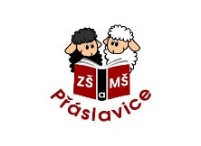 Školní řád Mateřské školyÚvodní ustanovení1) Školní řád je zpracovaný v souladu se zákonem č. 561/2004 Sb., Školský zákon, vyhláškou MŠMT ČR  č. 14/2005 Sb. o předškolním vzdělávání ve znění pozdějších předpisů2) Tento školní řád blíže upravuje v rámci uvedeného zákona a vyhlášky činnost mateřské školy v Přáslavicích, která je součástí ZŠ a MŠ Přáslavice, příspěvková organizace.1) Podrobnosti o výkonu práv a povinností dětí a jejich zákonných zástupců ve škole1.1) Dítě má právona kvalitní předškolní vzdělávání a výchovu, směřující k rozvoji všech jeho schopností a dovedností a zaručující optimální rozvoj jeho osobnostiúčastnit se aktivit nabízených učitelkouindividuálně uspokojovat své potřebyna zajištění činností a služeb poskytovaných školskými poradenskými zařízeními v rozsahu stanoveném ve školském zákoněna fyzicky i psychicky bezpečné prostředí při pobytu v mateřské školena volný čas a hru a na stýkání se s jinými dětmi a lidmina řádný život v podmínkách zabezpečujících důstojnost, podporujících sebedůvěru a umožňujících aktivní účast dítěte ve společnosti na životní úroveň nezbytnou pro jeho tělesný, duševní, duchovní, mravní a sociální rozvoj na rovný přístup ke vzdělání, na plný rozvoj osobnosti, na svobodnou hru na zvláštní péči a výchovu v případě postiženína ochranu před jakoukoli formou diskriminace, násilí, zneužívání, zanedbávání výchovy a před vlivem sociálně patologických jevůpři vzdělávání mají všechny děti práva, která jim zaručuje Listina lidských práv a svobod a Úmluva o právech dítětena vytváření prostředí, ve kterém se předchází šíření infekčních chorob na ochranu zdraví a bezpečína dodržování zásad hygieny ze strany školyna opakovanou edukaci v rovině prevence šíření infekčních chorob a dodržování pravidel osobní hygieny1.2) Dítě má povinnost (dle stupně vyspělosti)dodržovat pravidla společného soužití ve třídách, které vytváří společně s učitelkami, školní řád, předpisy a pokyny k ochraně zdraví a bezpečnosti, s nimiž bylo seznámenoplnit pokyny pedagogických i provozních pracovníků školy vydané v souladu s právními předpisy,  školním a vnitřním řádempři příchodu do MŠ přezout si obuv a přejít ze šatny, kde se smí zdržovat pouze po dobu převlékáníuklízet hračky a ostatní věci na svá místa všechny své věci udržovat v pořádku, uložené ve své skříňce, která je označena značkoudodržovat hygienické návyky - mytí rukou mýdlem,  používání kapesníků, samostatné používání WC respektovat práva vrstevníků na bezpečí, ochranu zdraví, osobní hygienyúčastnit se distanční formy výuky v situaci vyplývající z platných nařízeníupevňovat a dodržovat společenské návyky - pozdravit, poděkovat, poprosit, požádat o pomoc dodržovat bezpečnostní pokyny - neběhat mezi stolečky, chodit opatrně po schodech, nedělat nebezpečné věci ohrožující vlastní bezpečnost a bezpečnost ostatních dětí v budově i při pobytu venkuneničit hru ostatním, spory řešit vzájemnou domluvou, nebrat věci, které mi nepatří neopouštět třídu bez domluvy s učitelkou chovat se slušně ke všem osobám pohybujícím se v prostředí MŠ respektovat ostatní a neubližovat si navzájemneodnášet a nepůjčovat si bez dovolení učitelek inventář a vybavení mateřské školy domů1.3) Rodiče mají právoseznámit se se školním vzdělávacím programem školy účastnit se probíhajících činností MŠ, akcí pořádaných MŠ a Spolkem rodičů. Projeví-li zájem, mohou se spolupodílet při plánování programu mateřské školy, při řešení vzniklých problémů apod.vyjadřovat se ke všem rozhodnutím týkajících se podstatných záležitostí vzdělávání jejich dětí, přičemž jejich vyjádření musí být věnována pozornostna informace a poradenskou pomoc školy v záležitostech týkajících se vzdělávání podle školského zákona a konzultovat výchovné i jiné problémy svého dítěte s učitelkou při vyzvedávání dětí nebo na předem domluvené schůzcena diskrétnost a ochranu informací, týkajících se jejich osobního a rodinného životana přístup k osobním údajům, na opravu a výmaz osobních údajů. Právo vznést námitku proti zpracování osobních údajů se řídí směrnicí ředitele školy k ochraně osobních údajů.zpracování osobních údajů žáků za účelem propagace školy (webové stránky, propagační materiály, fotografie, videa) je možné pouze s výslovným souhlasem zákonných zástupců žákana vytváření podmínek pro dodržování osobní hygieny a prevence šíření infekčních chorob ze strany školy1.4)  Rodiče mají povinnost:seznámit se se školním řádem, který je zveřejněn na chodbě MŠ a zaslán rodičům elektronicky, a dodržovat jej (týká se i osob pověřených vyzvedáváním dětí z MŠ)zajistit, aby dítě docházelo řádně do mateřské školyneprodleně omluvit nepřítomnost dítětezapsat neodkladně omluvu při nepřítomnosti dítěte, které plní povinné předškolní vzdělávání, do omluvného listu, který je uložen u třídní učitelkynahlásit škole výskyt infekčního onemocněnína vyzvání ředitelky (zástupkyně) školy se osobně zúčastnit projednání závažných otázek týkajících se vzdělávání dítětese školou spolupracovat a řešit případné problémy, které se v průběhu docházky dítěte do mateřské školy vyskytnouoznámit mateřské škole budou-li žádat o odklad školní docházky nejpozději do zahájení zápisu do mateřské školy na další školní rok.přihlásit dítě k zápisu k předškolnímu vzdělávání v kalendářním roce, ve kterém začíná povinnost předškolního vzdělávání dítěte ohlásit tři měsíce předem individuální vzdělávání dítěte s povinnou předškolní docházkouu dítěte s individuálním vzděláváním se dostavit dle výzvy školy k ověření znalostí a dovedností dítětehradit úplatu za vzdělávání a stravování ve stanoveném termínuinformovat školu o změně zdravotní způsobilosti, zdravotních obtížích dítěte nebo žáka nebo jiných závažných skutečnostech, které by mohly mít vliv na průběh vzdělávánínahlásit učitelkám změny v adrese, telefonu apod.onemocní-li dítě během dne, urychleně je vyzvednout z MŠ a zařídit lékařské ošetřenípři příchodu do MŠ předat dítě osobně učitelcepokud pověří jinou osobu vyzvedáváním svého dítěte z MŠ, musí mít tuto uvedenou na předepsaném formuláři včetně kontaktů na nivyzvednout dítě z mateřské školy do konce provozní doby, nenarušovat provoz mateřské školy pozdními příchody do MŠ bez domluvy předemodvádět dítě ze třídy pouze s vědomím učitelkypo vyzvednutí dítěte se zbytečně nezdržovat v prostorách školy a budovu či školní zahradu opustit1.5) Práva a povinnosti učitelů a ostatních zaměstnanců školy:zdvořilé chování ze strany rodičů a důstojné prostředí, ve kterém vykonává svou prácipřispívat svou činností k naplnění výše uvedených práv dítěte i rodičůodpovídat rodičům na jejich připomínky a dotazy vhodným způsobemnepřijmout do mateřské školy dítě zjevně nemocné (teplota, viditelné znaky infekčních onemocnění) v zájmu zachování zdraví ostatních dětírozhodovat o metodách a postupech pro naplnění výchovných a vzdělávacích cílů školyzachovávat mlčenlivost a chránit před zneužitím osobní údaje, informace o zdravotním stavu dětí, výsledky poradenské pomoci školského poradenského zařízení a školního poradenského pracoviště, s nimiž přišli do stykuvyjadřují se otevřeně, aktivně přistupují k řešení problémůmají snahu eliminovat vznik krizových situací v pedagogickém týmupodporují vzájemnou důvěru, toleranci, zdvořilost, solidaritujednají čestně, pravdivěpodílí se na vytváření pozitivního klimatu na úrovni tříd i školysnaží se jednat asertivně a konstruktivně přistupují k řešení problémůnepřijatelné je agresivní chování vůči dětem, kolegům i zákonným zástupcůmděti nesmí nutit do činností, jídla a spánku1.6)  Podrobnosti o pravidlech vzájemných vztahů se zaměstnanciPravidla vzájemných vztahů vycházejí ze zásad vzájemné úcty, respektu, názorové snášenlivosti, solidarity oboustranné důvěry a otevřenosti, vstřícnost, porozumění, respektu a ochoty spolupracovat. Spolupráce funguje na základě partnerství.                                                                                                Učitelky školy vydávají dětem a zákonným zástupcům dětí takové pokyny, které bezprostředně souvisí s plněním ŠVP, školního řádu a dalších nezbytných organizačních opatření.Všichni zaměstnanci školy jsou povinni děti chránit před všemi formami špatného zacházení, sexuálním násilím, využíváním, budou dbát, aby nepřicházeli do styku s materiály a informacemi pro ně nevhodnými.Informace, které zákonný zástupce dítěte poskytne do školní matriky nebo jiné informace o dítěti (zdravotní způsobilost…) jsou důvěrné a všichni učitelé a ostatní zaměstnanci školy se řídí zákonem o ochraně osobních údajů.Odpovědnost zákonných zástupců za vývoj a výchovu svého dítěte je prvořadá. Mateřská škola pracuje podle vlastního vzdělávacího programu, do kterého mohou rodiče kdykoliv nahlížet a podávat náměty. Je umístěn k nahlédnutí na chodbě školy.Mateřská škola spolupracuje se zákonnými zástupci dětí a dalšími fyzickými a právnickými osobami s cílem vyvíjet aktivity a organizovat činnosti ve prospěch rozvoje dětí a prohloubení vzdělávacího a výchovného působení mateřské školy, rodiny a společnosti.Učitelé sledují konkrétní potřeby jednotlivých dětí, resp. rodin, snaží se jim porozumět a vyhovět.Mateřská škola podporuje rodinnou výchovu a pomáhá rodičům v péči o dítě; nabízí rodičům poradenský servis i nejrůznější osvětové aktivity v otázkách výchovy a vzdělávání předškolních dětí.Zákonní zástupci se domlouvají s učitelkami na společném postupu při výchově a vzdělávání dítěte.Mateřská škola zajistí na přání nebo po dohodě se zákonnými zástupci případnou konzultaci s dalším odborníkem.Mateřská škola umožňuje rodičům  nově přijatých dětí adaptační program.Podněty, oznámení a stížnosti k práci mateřské školy podávají zákonní zástupci dítěte zást. řed. MŠ, která je v zákonné lhůtě vyřídí nebo postoupí nadřízeným orgánům.Informace o připravovaných akcích v MŠ jsou vždy včas oznamovány na nástěnkách a zasílány rodičům elektronicky. Doporučujeme rodičům pravidelně sledovat nástěnky a elektronickou poštu.Komunikace mezi rodiči a školou je stanovena v pracovní dny takto: Omlouvání dětí telefonicky (zpráva): 6,30 – 16,00Ostatní komunikace: při předávání dětí, telefonicky 12,30 – 16,00Sdělení náročnější na čas: po domluvě s učitelkou2) Provoz, organizace a vnitřní režim školy2.1) Přijímací řízeníZápis dětí do mateřské školy na následující školní rok probíhá v období  od 2. do 16. 5.  a provádí jej zást. řed. ZŠ a MŠ. Termín pro dobu podání žádostí o přijetí dítěte k předškolnímu vzdělávání pro následující školní rok bývá zveřejněn na vývěsní tabuli obecního úřadu, na před budovou MŠ a ZŠ, v součásti obce Kocourovec a obci Svésedlice. Děti mohou být do mateřské školy přijímány i v průběhu školního roku pokud kapacita MŠ není naplněna.  Do MŠ jsou přijímány zpravidla děti ve věku od 2 do zpravidla 6 let. Přednostně jsou přijímány děti, které v následujícím školním roce zahájí povinnou školní docházku /předškoláci/ a děti 3leté. Předškolní vzdělávání je povinné pro děti, které dosáhly od počátku školního roku, který následuje po dni, kdy dítě dosáhlo pátého roku věku.Dítě do mateřské školy přijímá na základě žádosti rodičů ředitelka Základní školy a mateřské školy. Rozhoduje dle vypracovaných kritérií, která jsou zveřejněna současně se zveřejněním termínu a místa zápisu. Přihlášku dítěte do MŠ si rodiče vyzvednou v mateřské škole nebo stáhnou z webu ZŠ a MŠ. Rozhodnutí, kterým se vyhovuje žádosti o přijetí ke vzdělávání, se oznamují zveřejněním seznamu uchazečů pod přiděleným registračním číslem s výsledkem řízení u každého uchazeče po dobu 15 dnů od data zveřejnění. Seznam se zveřejňuje na nástěnce ve škole a před budovou ZŠ.  Rodiče obdrží zároveň rozhodnutí o přijetí dítěte do MŠ elektronicky. Rozhodnutí o nepřijetí se doručuje do vlastních rukou žadatele.Při přijetí dítěte do MŠ stanoví ředitelka školy po dohodě se zákonným zástupcem dítěte dny docházky dítěte do MŠ a délku jeho pobytu v MŠ v těchto dnech. Při přijímání dítěte k předškolnímu vzdělávání dodržujeme podmínky stanovené zvláštním právním předpisem (§ 50 zákona č. 258/2000 Sb., o ochraně veřejného zdraví). Mateřská škola může přijmout pouze dítě, které se podrobilo stanoveným pravidelným očkováním, má doklad, že je proti nákaze imunní nebo se nemůže očkování podrobit pro trvalou kontraindikaci. Toto ustanovení se netýká dětí, pro které je předškolní vzdělávání povinné.O přijetí dítěte se zdravotním postižením rozhodne ředitelka MŠ na základě písemného vyjádření školského poradenského zařízení, popřípadě praktického lékaře pro děti a dorost. Dětem se speciálními vzdělávacími potřebami je zabezpečena nezbytná individuální speciální péče dle možností (přítomnost asistenta pedagoga).2.2) Ukončení docházkyŘeditelka MŠ může po předchozím upozornění písemně oznámeném zákonnému zástupci dítěte rozhodnout o ukončení předškolního vzdělávání, jestliže a/ se dítě bez omluvy neúčastní předškolního vzdělávání nepřetržitě po dobu delší než dva týdny, b/ zákonný zástupce závažným způsobem opakovaně narušuje provoz MŠ,  c/ ukončení doporučí v průběhu zkušební doby lékař nebo školské poradenské zařízení, d/ zákonný zástupce opakovaně neuhradí úplatu za předškolní vzdělávání v MŠ nebo úplatu za stravování ve stanoveném termínu a nedohodne s ředitelem jiný termín úhrady.Rodiče ukončí docházku dítěte do mateřské školy písemným oznámením.2.3)  Evidence dítětePři nástupu dítěte do MŠ rodiče potvrdí podpisem třídní učitelce správnost údajů v řádně vyplněném Evidenčním listu dítěte, předají Prohlášení o zdravotním stavu dítěte, Dohodu o odvádění dítěte z MŠ.Zdravotní stav dítěte a potvrzení o pravidelném očkování doplní do Přihlášky do MŠ  dětský lékař při  zápisu dítěte do mateřské školy.Rodiče nahlásí v mateřské škole neprodleně každou  změnu ve výše uvedených údajích (zejména změnu zdravotního stavu dítěte,  místo trvalého pobytu a telefon).Informace o dětech jsou důsledně využívány pouze pro vnitřní potřebu školy, oprávněné orgány státní správy a samosprávy a pro potřebu uplatnění zákona č. 106/1999 Sb., o svobodném přístupu k informacím.2.4) Provoz  mateřské školy je celodenní - od pondělí do pátku od 6,30 do 16,30 hodin.Provoz MŠ bývá přerušen a omezen v období vánočních, velikonočních a hlavních prázdnin. Přerušení a omezení provozu MŠ oznámí ředitelka školy zákonnému zástupci dítěte nejméně 2 měsíce předem a zároveň zveřejní výsledky projednání možností a podmínek předškolního vzdělávání dětí v jiné mateřské škole v okolí (Mrsklesy) s ředitelkou této MŠ. Dále podá informace o možnosti a podmínkách zajištění péče o děti podle zákona o živnostenském podnikání a podle zákona o poskytování služby péče o dítě v dětské skupině. Provoz mateřské školy lze ze závažných důvodů a po projednání se zřizovatelem omezit nebo přerušit i v jiném období. Za závažné důvody se považují organizační či technické příčiny, které znemožňují řádné poskytování předškolního vzdělávání. S plánovaným uzavřením MŠ na celý kalendářní rok  jsou rodiče seznámeni vyvěšením na web a vývěsky do konce roku předcházejícího. O neplánovaném uzavření MŠ informuje rodiče  zást. řed. ZŠ a MŠ ihned, jakmile je o něm rozhodnuto.Děti navštěvují mateřskou školu pravidelně. Rodiče oznámí mateřské škole předem známou nepřítomnost.  Není-li nepřítomnost dítěte předem známá, omluví dítě neprodleně. Nepřítomnost dítěte a jeho nástup je možno nahlásit osobně nebo telefonicky.Děti přicházejí do mateřské školy od 6,30 do 8,00 hod., nedohodnou-li se s učitelkou podle aktuální potřeby jinak (návštěva lékaře, logopeda,…) Zákonní zástupci nebo osoby jimi pověřené jsou povinní předat dítě po příchodu do MŠ učitelkám osobně ve třídě již přezuté a převlečené.Děti odcházejí:  z MŠ sídliště od 12,00 (ZŠ 12,15) do 12,30 hodin nebo od 14,15 do 16,30 hodin, nedohodnou-li se podle aktuální potřeby jinak.Pokud si zákonný zástupce dítěte nebo jím pověřená osoba dítě z mateřské školy nevyzvedne do 16,30. hodiny a není možný ani telefonický kontakt, zůstává s dítětem učitelka v mateřské škole. Pokud se nepodaří učitelce kontaktovat zákonného zástupce ani jím pověřenou osobu, zajistí ve spolupráci s policií ČR předání dítěte pracovníkovi OSPOD. Zákonný zástupce dítěte v tomto případě má povinnost nahradit škodu organizaci vzniklou - mzdové prostředky pro učitelku a případné další náklady. Zákonný zástupce se povinnosti zprostí, prokáže-li, že nejednal zaviněně.Pokud zákonný zástupce nebo jím pověřená osoba vyzvedávají dítě opakovaně po 16.30. hodině a nereagují ani na písemné upozornění ředitelky mateřské školy, je toto považováno za závažné porušení provozu mateřské školy a v konečném důsledku může být důvodem pro ukončení docházky dítěte do mateřské školy.Omlouvání dětí je možno provádět po celou dobu provozu na tel. číslech: sídliště: 739 559 081, ZŠ: 731 150 4172.5) Režim dnePed. prac dodržují rámcová pravidla uspořádání života a dne, která zabezpečují rytmický řád a umožňují jim pružně reagovat, rozhodovat tak, aby sladily potřebu svobody a potřebu řádu vyvážeností spontánních a řízených aktivit v poměru, který odpovídá potřebám a možnostem dětí. Učitelky jej upravují s přihlédnutím k potřebám a složení jednotlivých tříd.Denně jsou zařazovány pohybové aktivity, je dodržován dostatečný časový odstup mezi jednotlivými jídly, je respektována potřeba spánku u dětí. Pobyt venku  nejméně 2 hodiny denně, zkracuje se pouze při nepříznivém počasí. K pobytu venku je především využívána zahrada a přírodní okolí MŠ.  Děti nejsou k činnostem nuceny, zařazení do činností záleží na samostatném rozhodnutí dítěte. 6.30-8.00Scházení dětí. V této době probíhají ve skupinkách a individuálně spontánní hry a činnosti dětí dle jejich výběru, činnosti řízené pedagogem k tématu, kterých se děti dle vlastního zájmu zúčastňují – námětové, konstruktivní, smyslové, manipulační hry, pokusy, operace s materiálem, pohybové, výtvarné, hudební, dramatické aktivity, jazykové chvilky, prohlížení knížek,… 8,00 – 8,30RCV, TV – lokomoční i nelokomoční, zdravotně zaměřené pohybové činnosti, jóga, relaxace, pohybová a hudebně pohybová hra8,30 – 9,00 hygiena, svačina9.00-9.30 (ZŠ 9,45)komunikační kruh (diskuze, rozhovory, konverzace, vyprávění,) řízené činnosti tematicky zaměřené – smyslové, praktické, poznávací, jazykové, dramatické,…rozvíjející všechny stránky osobnosti9.30-11.30 (ZŠ 11,45)příprava na pobyt venku, pobyt venkuJe přizpůsoben věku dětí, počasí a stavu ovzduší. V mimořádně nepříznivých klimatických podmínkách může být zkrácen nebo vynechán a nahrazují ho převážně hravé a pohybové aktivity ve třídě. V letních měsících jsou naopak i ranní činnosti přenášeny ven na zahradu Je zaměřen na pozorování, poznávání, pohyb, tvořivé činnosti.11.30 (ZŠ 11,45) – 12,00  (ZŠ 12,15)hygiena, oběd12. 00 (ZŠ 12,15) -13, 45 příprava na odpočinek, odpočinek - vychází z potřeb dětí. Děti nemusejí spát, na lehátko si mohou s sebou vzít oblíbeného plyšáka. Začíná poslechem čtené nebo reprodukované pohádky, básní, ukolébavek. Děti, které nespí, mohou vstát po půlhodině odpočinku a věnovat se nabízeným činnostem tak, aby nerušily ostatní.13, 45 - 14.15  hygiena, odpolední svačina14.15 -16.30 krátká řízená činnost k tématu, hry a zájmové činnosti – jako při ranním scházení, vyzvedávání dětí2.6. Rozdělení dětí do tříd: Mateřská škola je organizačně členěna na 4 třídy. Děti jsou rozděleny do budov podle data narození, od nejmladšího po nejstarší. Sídliště:  1. třída: děti 2 – 3leté  2. třída: děti 3 - 4letéZŠ: 	  3. třída: děti 4 -  6leté, děti se SPP (AP)  4. třída: děti 4 – 5letéVšechny třídy mají téměř shodný režim dne, který učitelky přizpůsobují věkovým zvláštnostem dětí.O rozdělení dětí do tříd rozhoduje vedoucí zást. řed. ZŠ a MŠ.Vybavení dětí:Každé dítě má přidělenou značku, na kterou si věsí ručník a hřeben v umývárně a kterou má označeno ložní prádlo, UH hrnek, košíček na cvičební úbor, hrací kobereček. Aby se předešlo nedorozuměním, rodiče označují dětem značkou kromě výše uvedených potřeb i oděv, obuv. Pro pobyt v MŠ si děti přinesou: Pohodlné lehčí oblečení se zapínáním vpředu, Přezůvky pevně držící obuv na noze – ne nazouvákyHřeben s provázkem na zavěšeníUh hrnek  s uchem na pitný režimPyžamoCvičební úbor – kraťasy na gumu s tričkem – od 3 letKošíček na cvičební úborNáhradní oblečení Denně dostatek hygienických papírových kapesníků (nejlépe přinést dle pokynů učitelky 1 - 2 krabice na delší dobu)Další potřeby dle pokynů třídní učitelkyPro pobyt venku : pohodlné sportovní oblečení dle počasíje dobré mít ve skříňce stabilně lehkou pláštěnkusportovní, pevnou, nepromokavou obuvhelmu na jízdu na koloběžce, odrážedle,,...Z hygienických důvodů každé dítě musí mít jiné oblečení (kalhoty, tričko) do třídy, jiné pro pobyt venku.Každý pátek rodiče vyklízejí šatní skříňky z důvodu jejich úklidu.2.7. Stravování dětí:Dítě, které je v MŠ přítomno v době podávání jídla, se stravuje vždy.Děti se stravují 3x denně:přesnídávka…………………..8,30 – 9,00oběd…………………………..11,30 (ZŠ 11,45) – 12, 00 (ZŠ 12,15)svačina……………………......13,45 – 14, 15Obědy odhlašujeme  na www.strava.cz nejpozději 1 pracovní den předem do 11:30hod.V případě náhlého onemocnění dítěte vydává ŠJ oběd do jídlonosiče v době od 11,00 hodin do 12,00 hodin pouze první den nemoci.Další dny je povinností rodiče dítě ze stravy odhlásit. Pokud tak neučiní, bude mu účtována plná cena oběda (potraviny + režie).Za neodebranou stravu se náhrada neposkytuje.Otázky týkající se stravování projednává zákonný zástupce s ved. školní jídelny.Telefon: 605 525 422E-mail: knavova.l@zspraslavice.cz2.8. Platby v mateřské škole2.8.1.Úplata za předškolní vzděláváníPodle zákona č. 561/2004 Sb., (Školský zákon) a podle prováděcí vyhlášky č. 14/2005 Sb., o předškolním vzdělávání, ve znění pozdějších předpisů je stanoveno:Úplatu za předškolní vzdělávání upravuje Směrnice o výběru úplaty za předškolní vzdělávání a je stanovena každoročně s platností na jeden školní rok.Děti, které chodí do posledního ročníku MŠ, mají předškolní vzdělávání bezúplatné. To platí i v případě odkladu školní docházky.2.8.2.Úplata za školní stravování dětíVýše stravného je stanovena vedoucí školní jídelny v Přáslavicích a zveřejněna na informační nástěnce mateřské školy. 2.8.3. Způsob platbyÚplata za předškolní vzdělávání a stravování dítěte v mateřské škole jsou platby, které jsou pro rodiče povinné a jsou nedílnou součástí rozpočtu  školy. Všechny platby probíhají formou inkasa. Bližší informace jsou zveřejněny na nástěnce a webu školy.Opakované neuhrazení těchto plateb v mateřské škole je považováno za závažné porušení provozu mateřské školy a v konečném důsledku může být důvodem pro ukončení docházky dítěte do mateřské školy.2.9. Školní akce a mimoškolní aktivityMateřská škola organizuje školní výlety, vzdělávací akce pro děti např. ekologické, poznávací, exkurze, divadelní a jiná představení, oslavy aj. akce, které hradí zákonný zástupceDopravu, podle finanční situace Spolku rodičů, hradí tento spolek nebo rodiče.Mateřská škola organizuje ve spolupráci s rodiči společné akce pro děti a rodiče, které probíhají v areálu MŠ nebo blízkém okolí. Na těchto akcích se finančně podílejí rodiče se Spolkem rodičů. Za bezpečnost dětí na těchto akcích zodpovídají rodiče.Mateřská škola umožňuje konání mimoškolních kroužků, které jsou realizované jinými organizacemi (lyžařský, in-line, taneční, jóga,…) nad rámec ŠVP tak, aby nezasahovaly do vzdělávání podle školského zákona.Tyto kroužky navštěvují jen přihlášené děti, které jsou předány lektorům proti podpisu a proti podpisu zase převzaty zpět (přechod odpovědnosti za bezpečnost dětí). Mateřská škola nenese odpovědnost za jejich úroveň. Všechny záležitosti řeší rodiče výhradně s jejich organizátory.Podmínky zajištění bezpečnosti a ochrany zdraví dětí, ochrany před sociálně patologickými jevy a před projevy diskriminace, nepřátelství nebo násilí.Do MŠ může být přijato jen zdravé dítě. Rodiče jsou odpovědni za to, že dítě přivádějí do MŠ zdravé, bez příznaků nemoci či infekce -  zvýšená teplota, bolesti, průjem, zvracení, kašel, rýma, vyrážka apod.Vyskytne-li se u dítěte infekční onemocnění,  rodiče tuto skutečnost neprodleně ohlásí mateřské škole. Taktéž výskyt každého infekčního onemocnění v rodině je zákonný zástupce povinen neprodleně ohlásit pedagogické pracovnici (neštovice, žloutenka, mononukleóza, streptokoková meningoková infekce,  ...).Při zjištění příznaků onemocnění dítěte v době pobytu v MŠ,  jsou rodiče telefonicky informováni ped. pracovnicí a vyzváni k neprodlenému vyzvednutí dítěte z MŠ a zajištění péče o dítě. Zákonní zástupci nebo jím pověřená osoba je povinna si přijít bez zbytečného odkladu. pro dítě, které vykazuje známky infekčního onemocnění  K předcházení vzniku a šíření infekčních onemocnění je MŠ povinna zajistit oddělení dítěte, které vykazuje známky akutního onemocnění, od ostatních dětí a zajistit pro ně dohled zletilé fyzické osoby.Dítě se vrací do MŠ zcela doléčené.Dětem v MŠ nelze podávat žádné léky, jako jsou kapky proti kašli, antibiotika, spray do nosu apod. Výjimku tvoří léky na alergii, které lze podávat jen po písemném pověření a prokazatelném řádném proškolení pedagoga rodiči s doporučením pediatra. V případě cukrovky podává léky rodinný příslušník, osoba pověřená rodiči nebo terénní péče. Dítě si samo inzulin nepodává. Při výskytu pedikulózy (vši dětské) jsou rodiče povinni informovat mateřskou školu a mateřská škola pak informuje rodiče všech ostatních dětí vyvěšením oznámení na nástěnce školy. Učitelé sami nemohou hlavy dětem plošně kontrolovat, aby nerozšířili pedikulózu na další děti. Zbavit děti vší je povinností rodičů, nikoliv školy a jejich učitelů. Při hromadném výskytu vší škola neprodleně informuje příslušný orgán ochrany veřejného zdraví- krajskou hygienickou stanici. Pokud má škola podezření, že je dítě ze strany zákonných zástupců zanedbáváno a že z jejich strany dlouhodobě dochází k porušování Zákona o ochraně veřejného zdraví, má škola možnost podat podnět k prošetření orgánu sociálně – právní ochrany dětí. V extrémních případech může být předávání zjevně nemocného dítěte do MŠ hodnoceno jako porušení školního řádu.V případě nařízení vlády ČR, MŠMT, MZdr, KHS dochází k součinnosti MŠ s těmito orgány v oblasti předcházení šíření infekčních chorob. V případě vyžádání škola poskytuje údaje o dětech a kontakty rodičů KHS.Rodiče jsou povinni informovat ped. prac. prokazatelně, písemně o změně zdravotní způsobilosti, zdravotních obtížích nebo jiných závažných skutečnostech, které by mohly mít vliv na průběh vzdělávání nebo účast na akcích organizovaných školou.Nově příchozí dítě má možnost postupně se adaptovat na nové prostředí i situaci.Učitelé respektují potřeby dětí (obecně lidské, vývojové a individuální), reagují na ně a napomáhají v jejich uspokojování (jednají nenásilně, přirozeně a citlivě, navozují situace pohody, klidu, relaxace apod.). Děti nejsou neúměrně zatěžovány či neurotizovány spěchem a chvatem ani nadměrnou náročností prováděných činností.Všechny děti mají rovnocenné postavení a žádné z nich není zvýhodňováno ani znevýhodňováno. Jakékoliv projevy nerovností, podceňování a zesměšňování dětí jsou nepřípustné.Volnost a osobní svoboda dětí je dobře vyvážená s nezbytnou mírou omezení vyplývajících z nutnosti dodržovat v mateřské škole potřebný řád a učit děti pravidlům soužití.Dětem se dostává jasných a srozumitelných pokynů. Třída je pro děti kamarádským společenstvím, v němž jsou zpravidla rády.Pedagogický styl, resp. způsob, jakým jsou děti vedeny, počítá s aktivní spoluúčastí a samostatným rozhodováním dítěte. Je podporující, sympatizující, projevuje se přímou, vstřícnou, empatickou a naslouchající komunikací učitele s dětmi. Je vyloučeno manipulování s dítětem, zbytečné organizování dětí z obavy o časové prostoje, podporování nezdravé soutěživosti dětí. Jakákoliv komunikace s dítětem, kterou dítě pociťuje jako násilí, je nepřípustná. Vzdělávací nabídka odpovídá mentalitě předškolního dítěte a potřebám jeho života (je dítěti tematicky blízká, jemu pochopitelná, přiměřeně náročná,  dítěti užitečná 
a prakticky využitelná).Učitel se vyhýbá negativním slovním komentářům a podporuje děti v samostatných pokusech, je uznalý, dostatečně oceňuje a vyhodnocuje konkrétní projevy a výkony dítěte a přiměřeně na ně reaguje pozitivním oceněním, vyvaruje se paušálních pochval stejně jako odsudků.Ve vztazích mezi dospělými i mezi dětmi se projevuje vzájemná důvěra, tolerance, ohleduplnost a zdvořilost, solidarita, vzájemná pomoc a podpora. Dospělí se chovají důvěryhodně a spolehlivě (autenticky).Učitel se programově věnuje neformálním vztahům dětí ve třídě a nenásilně je ovlivňuje prosociálním směrem (prevence šikany a jiných sociálně patologických jevů u dětí).Pedagogové působí na zdravý způsob života dětí. Nenásilnou formou a přiměřeně jejich věku a schopnostem porozumět jsou děti seznamovány s nebezpečím drogové závislosti, alkoholismu, kouření, virtuální závislosti (počítače, televize, video), patologického hráčství (gamblerství), vandalismu, kriminality a formami násilného chování a jsou jim vysvětlovány pozitiva zdravého životního stylu.Pedagogové vytvářejí příznivé sociální klima mezi dětmi navzájem, mezi dětmi a ped. pracovníky a mezi ped. pracovníky a zákonnými zástupci dětí.Rodiče jsou povinni předat dítě osobně ped. pracovnici ve třídě ( nelze, aby děti přicházely do MŠ samy, protože pouze za dítě řádně předané přebírá učitelka zodpovědnost). Při předávání dítěte vyřídí rodiče s ped. pracovnicí běžná sdělení. Informace náročnější na čas jsou sdělovány na schůzích s rodiči případně akcích pro děti a rodiče.Mateřská škola zodpovídá za děti od doby, kdy dítě ped. pracovnice ve třídě osobně převezmou od rodičů nebo jimi pověřených zástupců až do doby, kdy je opět osobně rodičům nebo jimi pověřených zástupcům předají. Pokud se  rodiče  nechají zastupovat, sdělí tuto informaci na předepsaném formuláři vedení MŠ – nestačí SMS, email ani jakékoliv jiné náhradní způsoby. Ped. pracovnice předají dítě pověřené osobě jen na základě písemného pověření zástupců dítěte. Pokud vyzvedává dítě na základě Dohody o vyzvedávání dětí nezletilý sourozenec a učitelky zjistí, že mladšího sourozence nezvládne, oznámí tuto skutečnost rodičům a takovému sourozenci dítě již příště nevydáV celém areálu MŠ platí zákaz kouření (budova, přilehlá zahrada) a to dle zákona č.379/2005 Sb., dále zákaz požívání alkoholu, používání nepovolených elektrických spotřebičů, zákaz vstupu psům a jízda na kole, pohyb na kolečkových bruslích apod.Rodiče zodpovídají za to, co mají děti uloženo ve svých skříňkách, nepřipustí, aby děti nosily do MŠ nebezpečné předměty (ostré, chemické, léky,…)Škola neodpovídá za cenné věci (řetízky, náušnice, hračky, kolo,..), které si dítě do mateřské školy přinese a které nejsou potřebné ke vzdělávání dětí. Je zakázáno do školy vnášet a ve škole užívat návykové látky a jedy a takové látky, které je svým vzhledem, chutí a konzistencí napodobují.V MŠ nepodáváme dětem jiné potraviny, než které byly dodány ze školní jídelny. Týká se např. oslav dětí – dorty a koláče pečené doma nebo jinde. Na oslavy rodiče přinášejí jen zakoupené balené potraviny, nejlépe zdravé nebo ovoce a zeleninu nenakrájenou, vcelku, které lze v MŠ umýt, očistit,...Rodiče dbají na bezpečný pohyb dětí při pohybu po celém areálu MŠ.Mateřská škola zajišťuje vyhledávání, posuzování a vyhodnocování rizik. Děti jsou pravidelně poučovány o bezpečném chování v MŠ i mimo ni ped. pracovnicemi, které vedou o poučení záznamy v třídní knize.Všechny děti v mateřské škole jsou pojištěny proti úrazům a nehodám v době pobytu dítěte v MŠ. Mateřská škola vede evidenci úrazů, k nimž došlo při pobytu dítěte v mateřské škole, vyhotoví a zasílá záznam o úrazu stanoveným orgánům a institucím.V případě školního úrazu je pedagogická pracovnice povinna zajistit dítěti prvotní ošetření, případně i lékařské vyšetření. Při vážném úrazu je volána rychlá záchranná pomoc. Bezodkladně jsou informováni zákonní zástupci a vedení školy. Za školní úraz je považován úraz, který se stal v přímé souvislosti se vzdělávací činností (v MŠ, při akcích konaných školou mimo MŠ) od doby převzetí do doby předání dítěte zákonnému zástupci, či pověřené osobě. Mateřská škola vytváří podmínky pro včasné ošetření při úrazech proškolením všech zaměstnanců. MŠ odpovídá za vhodné umístění lékárniček první pomoci s potřebným vybavením.Pokud je dítěti ošetřeno i drobnější poranění, je povinností učitelky o tomto informovat zákonného zástupce. Stejně tak při výskytu klíštěte u dítěte.Rodiče jsou povinni hlásit škole úrazy dítěte, které se staly v době mimo pobyt dítěte v MŠ, ped. prac. o nich provedou záznam do knihy úrazů.Pokud má dítě rozsáhlou šitou ránu, sádru, dlahu, berle, apod. pomůcky omezující jeho bezpečný pohyb, zůstává v domácím ošetřování až do jejich odstranění.Pedagogické pracovnice zodpovídají za dodržování hygienických zásad (mytí rukou, otužování dětí), za mikroklimatické podmínky (osvětlení, větrání, teplotu vzduchu ve třídě). Tomu přizpůsobují oblečení dětí. Dále dbají na pitný režim dětí. Denní pobyt venku přizpůsobují klimatickým podmínkám. Zabezpečení budovy – budovy jsou opatřeny dálkovým otvíráním dveří s kamerou. Žádáme rodiče, kteří přicházejí do MŠ, aby  po zazvonění počkali před kamerou na otevření dveří a aby nevpouštěli do budovy další osoby, zejména jim neznámé, bez vědomí zaměstnance MŠ. Každý zaměstnanec, který otvírá budovu cizím příchozím, je povinen zjistit důvod návštěvy a zajistit, aby se příchozí nepohybovali nekontrolovaně po budově.Povinné předškolní vzděláváníPředškolní vzdělávání je povinné pro děti, které dosáhly od počátku školního roku, který následuje po dni, kdy dítě dosáhlo pátého roku věku.Zákonný zástupce dítěte je povinen přihlásit dítě k zápisu k předškolnímu vzdělávání v kalendářním roce, ve kterém začíná povinnost předškolního vzdělávání dítěte. Pokud nepřihlásí zákonný zástupce dítě k povinnému předškolnímu vzdělávání, dopustí se přestupku podle § 182a školského zákona.  Dítě, pro které je předškolní vzdělávání povinné, se vzdělává ve spádové mateřské škole, pokud se zákonný zástupce nerozhodl pro jinou mateřskou školu nebo pro individuální vzdělávání dítěte.Mateřská škola Přáslavice je spádovou školou pro obec Svésedlice. Kocourovec je součástí obce Přáslavice.Zákonný zástupce je povinen zajistit povinné předškolní vzdělávání formu pravidelné denní docházky v pracovních dnech. Rozsah povinného předškolního vzdělávání je stanoven na 4 hodiny denně, a to od 8.00 do 12.00hod, resp. na základě dohody se zást. řed. MŠ 7,30 – 11,30.Povinnost předškolního vzdělávání není dána ve dnech, které připadají na období školních prázdnin, viz organizace školního roku v základních a středních školách.Je zachováno právo dítěte vzdělávat se v mateřské škole po celou dobu provozu, v němž je vzděláváno.Zákonní zástupci mají povinnost zajistit, aby dítě, které plní povinné předškolní vzdělávání, docházelo řádně do školy. Zanedbávají-li péči o povinné předškolní vzdělávání, dopouští se tím přestupku.4.1. Omlouvání nepřítomnosti dítěte, pro které je vzdělávání povinnéNepřítomné dítě omlouvá zákonný zástupce dítěte neprodleně telefonicky, e-mailem třídní učitelce včetně sdělení důvodů.Důvody nepřítomnosti potvrdí zákonný zástupce dítěte podpisem třídní učitelce do omluvného listu.Ředitelka mateřské školy je oprávněna požadovat doložení důvodů nepřítomnosti dítěte.Zákonný zástupce je povinen doložit důvody nepřítomnosti dítěte nejpozději do 3 dnů ode dne výzvy.
Třídní učitelka eviduje školní docházku své třídy. V případě, že je dítě neomluvené, informuje třídní učitelka ředitelku školy, která poskytnuté informace vyhodnocuje.Neomluvenou absenci dítěte řeší ředitelka školy pohovorem, na který je zákonný zástupce pozván. Při pokračující absenci ředitelka školy zašle oznámení o pokračující nepřítomnosti dítěte orgánu sociálně-právní ochrany dětí.4.2. Individuální vzdělávání dítěteZákonný zástupce dítěte, které bude plnit povinnost předškolního vzdělávání individuálním vzděláváním dítěte, je povinen oznámit tuto skutečnost ředitel  spádové mateřské školy nejpozději 3 měsíce před počátkem školního roku, kterým začíná povinnost předškolního vzdělávání dítěte.Oznámení zákonného zástupce o individuálním vzdělávání dítěte musí obsahovat
a) jméno, popřípadě jména, a příjmení, rodné číslo a místo trvalého pobytu dítěte, v případě cizince místo pobytu dítěte,b) uvedení období, ve kterém má být dítě individuálně vzděláváno,c) důvody pro individuální vzdělávání dítěte.Třídní učitelka předá zákonnému zástupci dítěte přehled oblastí, v nichž má být dítě vzděláváno.Třídní učitelka mateřské školy dohodne se zákonným zástupcem dítěte:- způsob ověření (návštěva MŠ - testy pro předškoláky)termíny ověření (15. 11. – 15. 12.), včetně náhradních termínů (leden). Rodič bude vyzván s předstihem e-mailovou poštou.Zákonný zástupce dítěte je povinen zajistit účast dítěte u ověření Pokud dítě zaostává v osvojování potřebných schopností a dovedností, třídní učitelka předškoláků mateřské školy doporučí rodičům, jak dále postupovat při vzdělávání, aby jejich dítě bylo co nejlépe podpořeno.Ředitelka mateřské školy ukončí individuální vzdělávání dítěte, pokud zákonný zástupce dítěte nezajistil účast dítěte u ověření, a to ani v náhradním termínu.Dítě tak musí neprodleně zahájit docházku do mateřské školy, ve které je zapsáno. Pokud bylo individuální vzdělávání ze strany ředitelky mateřské školy ukončeno, není již možné dítě opětovně individuálně vzdělávat.Výdaje spojené s individuálním vzděláváním dítěte hradí zákonný zástupce dítěte, s výjimkou speciálních kompenzačních pomůcek a výdajů na činnost mateřské školy, do níž bylo dítě přijato k předškolnímu vzdělávání.Vzdělávání dětí se speciálními vzdělávacími potřebami a dětí nadanýchPodrobně je rozpracováno ve školním vzdělávacím programu mateřské školy.Naše mateřská škola respektuje individuální potřeby a možnosti dítěte. Dle §16 školského zákona realizuje podpůrná opatření.Podpůrná opatření se podle organizační, pedagogické a finanční náročnosti člení do pěti stupňů. Podpůrná opatření prvního stupně představují minimální úpravu metod, organizace a hodnocení vzdělávání a jsou poskytována žákovi, u kterého se projevuje potřeba úprav ve vzdělávání nebo školských službách a zapojení v kolektivu. Podpůrná opatření prvního stupně nemají normovanou finanční náročnost. Podpůrná opatření druhého až pátého stupně uplatňuje s doporučením ŠPZ.5.1. Pravidla a průběh tvorby, realizace a vyhodnocování PLPP a IVPZást. řed. ZŠ a MŠ koordinuje poskytování podpůrných opatření.Za tvorbu, realizaci a vyhodnocování PLPP a IVP zodpovídají třídní učitelky v jednotlivých třídáchPostupujeme od jednodušších typů intervence ke složitějším (co nejjednoduššího můžeme udělat, abychom prospěli dítěti)Uplatňujeme intervenci „tady a teď“ (intervence realizovaná na půdě školy, v co nejkratším termínu).Postupně zapojujeme rodiče žáka (samostatná realizace jednoduchých opatření, s přibývajícími opatřeními spolupráce a zpětná vazba rodičů).Průběžně reflektujeme míru opatření (přemíra opatření je stejně nežádoucí jako opatření nedostatečná), proces, čas, priority.Vycházíme z potřeb a limitů rodiny (čím méně funguje spolupráce s rodinou, tím více je nutné posilovat opatření na úrovni školy).Pokud realizovaná opatření nevedou k požadované změně a uplynula lhůta stanovená pro jejich vyhodnocení, očekávaná efektivita se nenaplnila, škola prostřednictvím učitelek na jednotlivých třídách iniciuje vyšší stupeň podpory, péče o dítě se realizuje v plné součinnosti se ŠPZ .Spolupráce v rámci školy a ŠPZ je týmová.5.2.Role zákonného zástupce dítěte se SVP v předškolním vzděláváníŠkolský zákon posiluje odpovědnost rodičů dětí se SVP za jejich vzdělávání. Vyžaduje od nich aktivní spoluúčast. Obecně platí, že z výše uvedeného se musí dít v nejlepším zájmu dítěte.Školský zákon dává rodiči právo vyjádření či souhlasu v těchto věcech týkajících se SVP:žádost o poskytnutí poradenské službypísemný informovaný souhlas s poskytováním PO 2.-5.stupněsouhlas s poskytováním jiného PO stejného stupně než je stanoveného v doporučení ŠPZprojednání ukončení poskytování PO školou (po vyjádření ŠPZ)písemná žádost k zařazení dítěte do školy samostatně určené pro děti se zdravotním postižením (dle §16 odst.9)při pochybnostech - návrh na projednání správného poskytování PO určený řediteli školyžádost o revizi doporučení ke vzdělávání vydaného ŠPZpodnět - stížnost České školní inspekci v některé z věcí uvedených výšePokud zákonný zástupce dítěte přes opakovaná upozornění a vysvětlení důsledků nenavštívil ŠPZ za účelem nastavení podpůrných opatření ve vzdělávání dítěte a způsobil tak dítěti obtíže při vzdělávání, protože škola sama dostatečná podpůrná opatření vytvořit nemůže, může se škola obrátit na zástupce orgánu veřejné moci (OSPOD) a v souladu se zákonem o sociálně právní ochraně dětí požádat o součinnost. Zkratky:PVPP-plán pedagogické podporyIVP- individuální vzdělávací plánSVP- speciální vzdělávací potřebyŠPZ-školské poradenské zařízení (pedagogicko- psychologická poradna, speciální pedagogické centrum)nadaných.5.3.Vzdělávání dětí nadanýchMateřská škola vytváří ve svém školním vzdělávacím programu a při jeho realizaci podmínky k co největšímu využití potenciálu každého dítěte s ohledem na jeho individuální možnosti. To platí v plné míře i pro vzdělávání dětí nadaných.  Mateřská škola zajišťuje realizaci všech stanovených podpůrných opatření pro podporu nadání podle individuálních vzdělávacích potřeb dětí v rozsahu prvního až čtvrtého stupně podpory. Je vypracován plán podpůrných opatření, třídní vzdělávací program a individuální vzdělávací plán je přizpůsoben jejich schopnostemPodmínky zacházení s majetkem školy ze strany dětí a zákonných zástupců Po dobu vzdělávání při pobytu dítěte v MŠ zajišťují pedagogické pracovnice, aby děti zacházely šetrně s učebními pomůckami, hračkami a dalšími vzdělávacími potřebami a nepoškozovaly ostatní majetek školy. V případě poškození majetku v důsledku nedodržení daných pravidel jsou děti vedeny k řešení a nápravě.  Pokud situaci nezvládnou vyřešit sami či s pomocí zaměstnanců školy, je nutná spoluúčast zákonných zástupců. Po dobu pobytu v prostorách MŠ jsou zákonní zástupci povinni se chovat tak, aby nepoškozovali majetek školy. Školní budovu i zahradu mohou využívat děti pouze za dozoru svých zákonných zástupců a pedagogů a to za podmínky respektování školního řádu školy a provozního řádu školní zahrady. Cizím osobám je do školy a na školní zahradu vstup zakázán. V případě zjištění poškození majetku MŠ jsou zákonní zástupci povinni toto neprodleně nahlásit pedagogickému pracovníkovi.Pravidla pro hodnocení výsledků vzdělávání dětí.Pedagogické pracovnice sledují a hodnotí  rozvoj dětí, pokroky v učení a vzdělávání, odlišnosti, zvláštní schopnosti a zájmy a na základě toho přizpůsobují další vzdělávání, hovoří vhodným způsobem s dítětem o jeho pokrocích, vedou záznamy o dětech.Závěrečné ustanoveníTento školní řád je zveřejněn na chodbě mateřské školy a  na www stránkách ZŠ a MŠ Přáslavice.Seznámení se školním řádem a jeho dodržování je závazné pro děti, učitele, ostatní zaměstnance školy i zákonné zástupce dětí.Zaměstnanci jsou seznámeni s obsahem tohoto Školního řádu na pracovních poradách.Nově přijímaní zaměstnanci jsou seznámeni se školním řádem při jejich nástupu  do pracovního poměru.Zákonní zástupci dětí se seznámí s obsahem Školního řádu samostatně před zahájením školního roku a je projednáván na schůzi rodičů.Děti mateřské školy jsou seznamovány s pravidly uvedenými ve školním řádu postupně a přiměřeným způsobem především při tvoření pravidel jednotlivých tříd.Telefonní čísla MŠ: zástupkyně ředitelky ZŠ a MŠ: 739 522 975budova na sídlišti: 739 559 081budova ZŠ: 731 150 417Zpracovala: Eva Spurná, zást. řed. ZŠ a MŠ Vydala: ředitelka ZŠ a MŠ Přáslavice Mgr. Eva Šrámková, MBA. dne: 28. 8. 2023pod č.j.: ZŠPŘASLAVICE-SP/219/2023 s účinností od: 1. 9. 2023